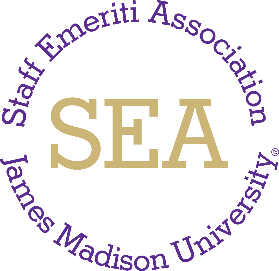 James Madison University Staff Emeriti AssociationMinutes – October 15, 2019 (9:00 am, Wine Price Building, Conf. Rm 3030)Attendees:  Tina Updike, Jane Beach, Louise White, Milla Sue Wisecarver and Kathy Sarver.Approval of Minutes from August 6, 2019 meeting.Minutes from the meeting on August 6, 2019 were unanimously approved.  These will be posted to the SEA website.Staff Emeriti membership:  Corrected email address for Jodie Wymer, wymerlr@shentel.netNew members since last meeting:Steve EckardKaren Hoover-MaddoxGeraldine Garber "Gerri" RigneyKathy Sarver will request a database of staff emeriti so we can cross-check with existing membership list.  Tina will also ask Tiffany French for HR’s current membership list to make sure we are all up to date on all staff emeriti.Increase awareness: Madison Magazine has been sent an article for its Fall issue that describes our recent activities with photos from the August D-Hall tour.The SEA brochure has been revised. Copy is more general and will therefore not need frequent updating.  Tina will speak to Amanda Thomas to see if an additional link can be added to the SEA web page to make the brochure easier to locate.An email to SEA members on bookstore discounts (15% general purchases, 6-8% computer purchase) and a listing of other SEA benefits will be sent in November.Tina will work with Tiffany French in HR to get the semi-annual email to JMU supervisors prepared and sent in November or December with the link to the new SEA brochure.  Tina will also ask if a mailing can be done at the same time.Volunteer activity:The SEA will staff an information table at the JMU Retirement Fair event on Wednesday Oct. 30, from 9 am-4:30 pm at the Festival. Lunch will be served 11:30-12. Steering committee members will staff the event, but an email will be sent to SEA members soliciting volunteers outside the steering committee.  The final roster of volunteers was:8:15-30 am: Jane Beach and Tina Updike to set up9-11 am:  Louise White and Jane Beach11 am-1 pm: Karen Hoover-Maddox and Milla Sue Wisecarver1-3 pm: Alma Hale-Cooper and Barbara Monger3-4:30 pm:  Rosemary Brenner and Tina UpdikeMembership development: Luncheons have been well attended (August at D-Hall, 19 members, 3 guests; September at O’Neill’s, 20 members, 3 guests; October at Traditions, 14 members).  Upcoming luncheon schedule (subject to change):Friday, November 8, 11:30 a.m., lunch at Montpelier Restaurant, Hotel Madison, followed by 1:15 p.m. Wilson Hall tour on JMU campus.Monday, December 9, 11:30 a.m., Yuletide lunch at The Village Inn.Tuesday, January 14, 11:30 a.m., lunch at Taste of Thai.Wednesday, February 12, 11:30 a.m., lunch at TBA.Thursday, March 12, 11:30 a.m. lunch at Wood Grill Buffet, followed by a guided tour of Jennings Hall on the JMU campus.Friday April 3, (changed from April 10 due to Good Friday falling on that date), 11:30 a.m. lunch at TBA.Monday, May 11, date tentative, annual address by President Alger; luncheon date dependent on President Alger’s schedule; Jane to contact Donna Burch about available dates for the president in May.Tuesday, June 9, 11:30 a.m. lunch at TBA.Next Meeting: Tuesday, January 7, 2020 at 9:00 a.m. in the Wine Price Bldg., conf. room 3030